   Appetizers 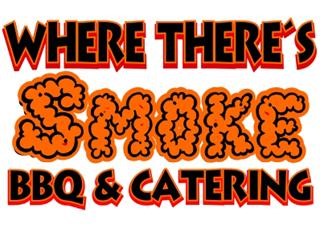 Fried Dill Pickles                 $7.25 Cheese Sticks  		         $6.95 Onion Petals                         $6.95 Fried Sweet Tater Slices 	$6.95 Fried Green Beans 	 	$6.95 Sampler Basket (all of above)  $8.95      Phone #770-786-9400	                 Pork Rinds 	     	           $5.95  Smoked Sausage served with  $7.25 Pimento Cheese & Crackers BBQ Stuffed Tater           Baked Potato stuffed with             Pulled Pork & Cheese                 $7.95      (Substitute Brisket or Turkey add $1.75) 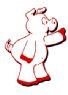     	 Smoked Chicken Wings  	   		 	(Plain, Dry Rub, Buffalo, Lemon            		Pepper or any of our BBQ sauces)  			             	    Served with Celery & Dressing     					            5 pc.  $5.95    10 pc.   $9.75 www.WTSBBQ.com      	Chicken Tender Basket        	3 pcs. Chicken Tenders with  	Texas Toast & 1 side item$7.50(Rolled in sauce - .50)Sandwiches  	      On Bun or Texas Toast Pulled Pork      	 	$4.95 Beef Brisket 	            $5.95 Turkey Breast  	        	$5.75        Make it a Melt (Add 50¢) Chopped Chicken  	$4.95 Chicken Tender          	$5.50        Rolled in Sauce (Add 50¢) Grilled Pimento Cheese   $5.25 *Hamburger 	 	 $4.95  	  	Add Cheese 	50¢ The Elvis 	  	           $5.25 (Grilled Peanut Butter/Honey & Banana sandwich rolled in Cinnamon & Sugar)  * WARNING:  CONSUMING RAW OR UNDERCOOKED MEAT, POULTRY, SEAFOOD, SHELLFISH AND EGGS MAY INCREASE THE RISK OF FOOD BORNE RELATED ILLNESS. Squeal Meal Deal Pulled Pork Sandwich on a Bun Served with Chips & Drink ••No substitutions•• 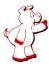 $6.25 BBQ Salad Pulled Pork or Chicken Tenders on a bed of lettuce with cheese, tomatoes & cucumbers –  Your choice of BBQ sauce or Dressing $8.95   Substitute Brisket or Turkey add $1.00) Plates All Plates served with Texas Toast & your choice of 2 sides:  (Loaded Baked Beans, Pasta Salad,    Brunswick Stew, Fried Potato Salad, Cole Slaw, Baked Potato, Chips or Fries)    (Pork, Beef Brisket, Turkey, Sausage,                            .  Chicken, or ¼ Rack of Ribs) Little Bites ~•~Ages 12 & Under Only~•~  Served with a small drink & 1 side      BBQ Sandwich 	 	 	$6.50      Kid’s Rib Basket (2 Bones) 	$8.50     *Hamburger                               $6.50Add Cheese 50¢    Chicken Tenders (2)                 $5.50     Grilled Cheese                            $4.75     PB&J  	 	 	                       $4.75   Sides Hand Cut Fries 	 	 Regular 	$2.75 	Basket 	$5.95 Chips  	 	 	 	       75¢ Basket of Texas Toast ~4 pcs.      $1.95  	 	Drinks Coke, Diet Coke, Coke Zero, Sprite, Pibb Xtra, Lemonade, Tea, Coffee $1.95  **Free Drink refills while dining in**  Prices subject to change without notice Ask us about  Catering your next Event ~ • ~ • ~ • Just Meat Pulled Pork  	$12.50 per lb. Chopped Chicken $12.50 per lb.Beef Brisket 	$14.95 per lb. Smoked Turkey 	$13.75 per lb. Smoked Sausage  $4.75 per link Ribs  	               $20.25 per Rack              $12.75 per ½ Rack  Desserts  	 	 	            Reg.      Pint Banana Pudding   $2.75  $6.50Peach Cobbler       $2.75 $6.50 The Elvis                     $5.25 (Grilled Peanut Butter/Honey & Banana Sandwich rolled in Cinnamon Sugar) 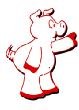 It takes a long time to make good BBQ.   If we sell out of an item, we Apologize & Appreciate your understanding.     Pulled Pork  	 	 $10.25     Smoked Sausage  	   $10.25     ½ Chicken   	 	 $10.25     Sliced Beef Brisket 	 $11.75     Smoked Turkey Breast                                        .   Baby Back Ribs $10.95  	¼ Rack Basket  	 $13.95 	½ Rack 	 	 $16.75 	Full Rack 	 	 $23.95     Pick 2: 	 	 	 $15.95     Pick 3: 	 	 	 $19.95  	 	 	Reg Pint 	Quart Loaded Baked Beans 2.75 5.75 	10.25 Cole Slaw 	 	2.75 5.75 	10.25 Fried Potato Salad 2.75 5.75 	10.25 Pasta Salad  	2.75 4.75 	  7.25 Brunswick Stew 3.25 6.50     12.75 Carry Out Special lb.  Meat of your choice (Pulled Pork, Beef Brisket,  or Smoked Turkey Breast) BBQ Sauce & 4 Buns Pint Size Sides Or 4 Chips & 1 Side $22.95 Brisket and Turkey Add $2)